March 22, 2013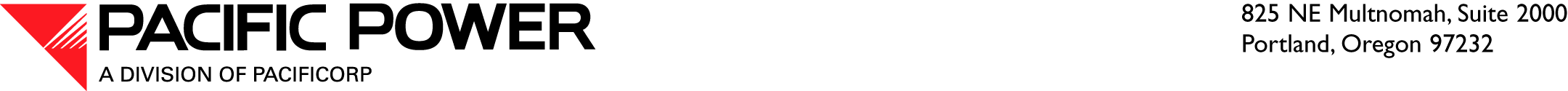 VIA ELECTRONIC FILING AND OVERNIGHT DELIVERY Utilities and Transportation Commission
  98504-7250Attn:	Steven V. King
	Acting Executive Director and SecretaryRE:	Major Event Report – February 18, 2013PacifiCorp d/b/a Pacific Power & Light Company (Company) is claiming major event exclusion for the outages that affected its Washington service territory on February 18, 2013.  The basis for exclusion is the number of customers affected and the damage that occurred to the Company’s facilities in each event.  Please find attached the details regarding the major event including costs incurred, restoration resources, number of customers off supply, customer minutes lost, and SAIDI, SAIFI, MAIFI figures.The Company will exclude outage information for this event from its network performance reporting and from customer guarantee failure payments.  Please direct any informal inquiries regarding this filing to Bryce Dalley, Director, Regulatory Affairs & Revenue Requirement, at (503) 813-6389. Sincerely,William R. GriffithVice President, RegulationEnclosures